 Приложение 1.1.близлежащих территориях.К основным научно-педагогическим достижениям школы может быть отнесена педагогическая концепция становления и развития профессиональной компетентности педагога в научно–образовательном комплексе «детский сад – школа – колледж – вуз». Данный комплекс представляет собой пространство, объединяющее образовательные институты региона, обеспечивающий результативность процессов становления и развития профессиональной компетентности педагога в условиях модернизации образовательного процесса при внедрении Федеральных государственных образовательных стандартов, использовании потенциала цифровых технологий. Для реализации разработанной педагогической концепции построена модель поэтапного последовательно-поступательного становления и развития профессиональной компетентности педагога в научно-образовательном комплексе в ходе создания и реализации сквозного метапредметного проекта «Распределенный профориентационный класс муниципального района в условиях электронного обучения как часть экосистемы образования Енисейской Сибири». Вместе с этим, разработан и апробирован педагогический инструментарий, представляющий собой совокупность программных и методических решений для формирования открытой базы знаний, создания модулей электронных учебно-методических комплексов, осуществления психолого-педагогического сопровождения педагога в ходе становления и развития его профессиональной компетентности. Еще одна продуктивная научная идея, разработанная Владимиром Александровичем – идея регионализации образования. Интерес к этой проблеме связан не только с тем, что работая в районах Приенисейского Севера, ему постоянно приходилось искать варианты подготовки учителя для работы в школах поселений, где проживают народы той или иной национальности (например, в Пировском районе Красноярского края есть татарские поселения, а Иланском – немецкие), но и с пониманием значимости решения данной проблемы образования коренных и малочисленных народов красноярской Арктики, где проживают ненцы, селькупы, долганы, якуты, нганасаны. В рамках исследования проблемы регионализации образования Владимир Александрович поставил вопрос об особых формах организации занятий в сельских малочисленных и малокомплектных школах. В.А. Адольф является постоянным участником различных научных научно-образовательных событий федерального и регионального уровней: Москва, С-Петербург, Чебоксары, Новосибирск, Красноярск. Абакан, Иркутск, Томска, Хабаровска, Владивостока, Ханты-Мансийска, Сургут, на которых активно распространяет идеи и решения, разрабатываемые научно- педагогической школой. Всегда выражает готовность к продуктивным научным дискуссиям и обсуждениям по решению различных проблем современного образования в научно-теоретическом и научно-практическом аспектах. Для обеспечения результативности подготовки научно-педагогических кадров Владимиром Александровичем организована на регулярной основе эффективная продолжительная работа международного научно- методологического семинара. Данный семинар выступает своеобразной площадкой для обсуждения и апробации разрабатываемых решений по совершенствованию образовательного процесса в условиях стандартизации, цифровизации на различных этапах, ступенях образования. Семинар является местом встрече начинающих и опытных педагогов-исследователей с теми, кто уже утвердился на научно-педагогической стезе, и с теми, кто уже может выступать экспертами, наставниками, проводниками в мир междисциплинарного научного педагогического поиска нового знания. Возглавляемая В.А. Адольфом кафедра педагогики является проводником идей и решений научно-педагогической школы на базе Красноярского государственного педагогического университета им. В.П. Астафьева. Разработанные и реализуемые под его руководством основные образовательные программы на уровнях бакалавриата, магистратуры, аспирантуры характеризуются актуальностью и оригинальностью содержания, востребованностью у поступающих, качественным научно-методическим и учебно-методическим обеспечением. Владимир Александрович стремиться создавать максимально благоприятные условия для профессионального становления и развития научно- педагогических кадров. Для этого он инициировал создание и на протяжении более восьми лет возглавляет Диссертационный совет 999.131.03, обладающий правом проводить защиты по трем научным педагогическим специальностям: 13.00.01 – Общая педагогика, история педагогики и образования; 13.00.04 – Теория и методика физического воспитания, спортивной тренировки, оздоровительной и адаптивной физической культуры; 13.00.08 – Теория и методика профессионального образования. Под его непосредственным руководством подготовлено и успешно защищено три докторских и двадцать кандидатских диссертаций. Регулярно под его руководством на базе Красноярского государственного педагогического университета им. В.П. Астафьева проводится международная научная конференция «Образование и социализация личности в современном обществе». Научная, профессионально-педагогическая деятельность созданной В.А. Адольфом школы направлена на обновление системы непрерывного субъектно- ориентированного, компетентностного профессионального образования в условиях цифровизации школы. Значимость проводимых Владимиром Александровичем исследований заключается в том, что разработанные и реализованные им и под его руководством научно-методологические основы подготовки кадров позволяют проектировать и постоянно обновлять систему непрерывного образования, основанную на широком применении информационно-коммуникационных технологий, отражающую заказ государства и общества на подготовку и переподготовку кадров.Источники: http://www.kspu.ru/upload/documents/2020/01/30/b617c5381b677dc0ecdd62da9366f1e1/opisanie-nauchnoj-shkolyi.pdf.НАУЧНЫЕ ШКОЛЫ КРАСНОЯРСКОГО ГОСУДАРСТВЕННОГО ПЕДАГОГИЧЕСКОГО УНИВЕРСИТЕТА ИМЕНИ В. П. АСТАФЬЕВА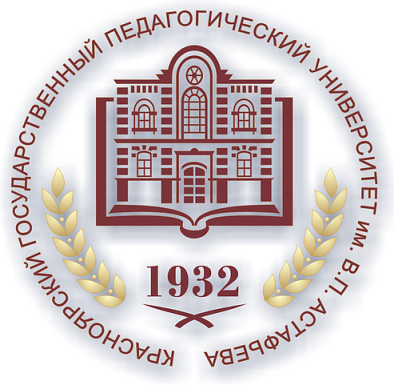 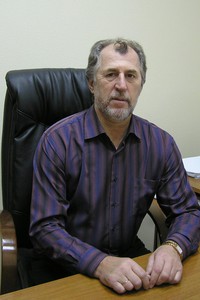 ОПИСАНИЕ НАУЧНОЙ ШКОЛЫ «ПОТЕНЦИАЛ НЕПРЕРЫВНОГО ПРОФЕССИОНАЛЬНОГО ОБРАЗОВАНИЯ»Основателем и научным руководителем научно-педагогической школы «Потенциал непрерывного профессионального образования» является Владимир Александрович Адольф. Под его руководством и при его непосредственном участии осуществляется подготовка педагогических кадров высшей квалификации     в     Красноярском     крае     и 